Page 1 of 6ONION/LEEK Descriptor Form(Form adapted by Seeds of Diversity Canada from the International Board of Plant Genetic Research descriptor forms for The Bauta Family Initiative on Canadian Seed Security.)Please observe several plants in the same bed/row.  Please use a separate form for each variety.If you cannot answer any of these questions, just leave them blankFor questions asking for averages, please take 10 measurements from different plants. See chart on last page.Species name		____________________Variety name		____________________			[ ] Variety name is unknownObserver		____________________Location		____________________Population size 	How many seeds did you plant in total? 					_________Germination rate	What percent of the seeds germinated?					_________Final Population 	How many plants did you harvest seeds from at the end of the 2nd year?         _________Dates (First Year)Date when you sowed the seeds:				____________________Date when you transplanted the seeds:			____________________Date when 50% of the seeds germinated:			____________________Rogueing for Seed ProductionRogueing should be done periodically throughout the season especially: At the seedling stage for lack of vigorAs plants grow for off-type foliageAt flowering for off-type flowersAt fruiting for off-type fruitsAt harvest for ability to mature fruit/dry down*The best time to rogue for off-types is before flowers start to appear. After flowers appear rogueing should focus more on fruits and seedsYear 1Early/Mid SeasonRoughly how many plants were removed after rogueing for seedling vigor? Typically remove about 10% of weakest seedlings and any seedlings showing signs of disease after germination.	____________ (# plants removed)     or      __________ % of plants removed What kind of onion would you call this?	Dry bulb onion        Shallot        Japanese bunching onion/welsh onion        Other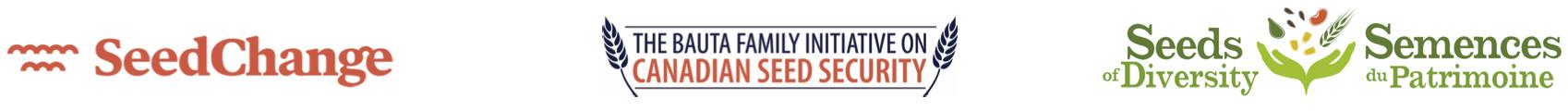 What colour are the leaves?light green           yellow green           green         grey green           dark green           bluish green        purplish-greenWhat direction do the leaves grow, in general?	prostrate or spreading horizontally                intermediate                erect verticallyWhen you cut a leaf, what is inside?	leaf is hollow        leaf is solidLate Season / Plant MaturityWhat is the average length of the longest leaf on a fully developed plant? 		________ cm(If the plant is bolting, do not measure the flower stalk)What is the average width of the longest leaf on a fully developed plant? 		________ cmPlease describe how densely the leaves are formed together? (Applies to Leeks)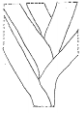 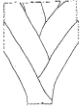 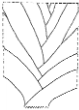 	      Low			    Medium		         HighTo what degree does cracking occur in the foliage?	Weak		Medium		 StrongWhat is the degree of leaf waxiness? 	Weak		Medium		 StrongWhat is the average length of a shaft, measured from the base to first splitting leaf? 	________ cmBulbsWhat is the average diameter of a mature bulb?						________ cmWhat is the average length of a mature bulb (for leeks measure the white part of the stalk)?	________ cmWhat colour is the bulb skin?	white			yellow			yellow and light brown		light brown		brown			dark brown		green				light violet		dark violetWhat colour is the bulb flesh?	white                cream                green and white                violet and whiteWhat is the shape of a mature dried bulb?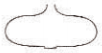 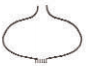 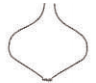 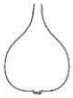       	Flat			Flat globe		Rhomboid		Broad oval		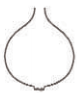 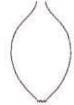 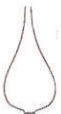      	Globe			Broad elliptic		Ovate (elongated oval)	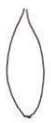 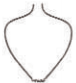 Spindle			High topWhat is the overall uniformity in the bulb shape?	Uniform		Variable		Highly VariableCut a few bulbs in cross-section.  The center layers are called the "heart", and although most varieties have only one, some have more.  How many hearts do these onions have?	single heart                2-3 hearts                more than 3 heartsYear 2Storage quantity 		How many roots did you save for re-planting?	_________Overwintering 			How did you choose to vernalize your leeks?	Cold storage		FieldDatesDate when you re-planted the crop:					____________________Date when the first flowers opened:					____________________Date when the first fruits ripened:				  		____________________Date when the 90% of the plant were ready to be picked for seeds:		____________________FlowersThis section is for onions that produce true flowers. Some onions and leeks produce topsets (clusters of tiny onion bulbs) which are not flowers - make sure that you know the difference between a flower and a topset.Does this onion produce a flower?		Yes        NoWhat colour is the flower?		white        pink        violet        otherWhat colour are the anthers (pollen bearing structures that extend up from the open flowers)?	blue        cream        green        orange        purple        white        yellow        mixSeedsWhat is the total weight of seeds harvested from planted population?			________gDiseaseAre there any signs of disease on the plants or fruit? (if so please take a picture and include a brief description)	Yes (picture)		No_____________________________________________________________________________________________________________________________________________________________________________________________________________________Based on your knowledge and growing experience please rate this variety on the following characteristics on a scale from 1-5 (1 being very poor, 5 being excellent) Productivity							1	2	3	4	5Uniformity							1	2	3	4	5Flavour								1	2	3	4	5Disease resistance						1	2	3	4	5Uniformity of bulb size						1	2	3	4	5Uniformity of bulb shape					1	2	3	4	5Suitability for your location/climate				1	2	3	4	5General customer appeal (i.e colouring/size)			1	2	3	4	5Efficiency of harvesting 					1	2	3	4	5Storage								1	2	3	4	5Would you want to grow this variety again? 		Yes		NoPlease list any pros/cons related to growing this variety.	      	Pros								    Cons________________________________			__________________________________________________________________			__________________________________________________________________			__________________________________________________________________			__________________________________________________________________			__________________________________Measurement ChartPlease write any notes or special observations that you would like to mention.  Thank you for your help!ONION/LEEK Descriptor Form(Form created by Seeds of Diversity Canada for The Bauta Family Initiative on Canadian Seed Security.)Please observe several plants in the same bed/row.  Please use a separate form for each variety.If you cannot answer any of these questions, just leave them blankFor questions asking for averages, please take 10 measurements from different plants. See chart on last page.Species name		____________________Variety name		____________________			[ ] Variety name is unknownObserver		____________________Location		____________________Please write any notes or special observations that you would like to mention.  Thank you for your help!Leaf LengthLeaf WidthShaft LengthBulb Diameter12345678910